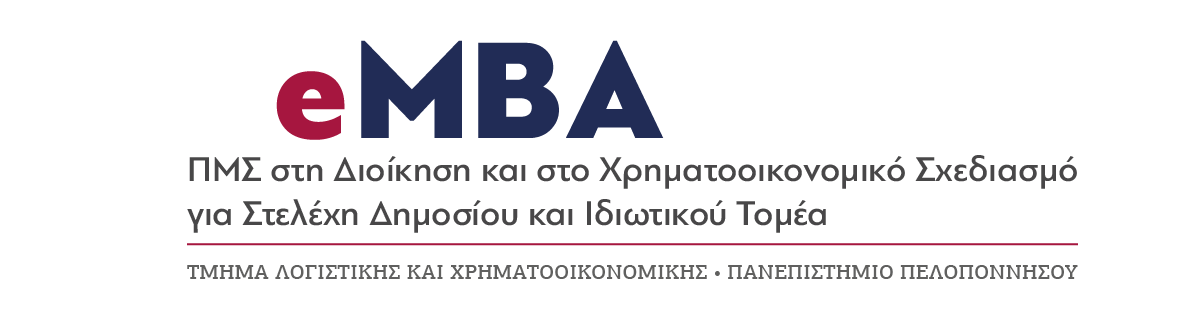 Ενδεικτικό Ωρολόγιο ΠρόγραμμαΕνδεικτικό Ωρολόγιο ΠρόγραμμαΕνδεικτικό Ωρολόγιο ΠρόγραμμαΕνδεικτικό Ωρολόγιο ΠρόγραμμαΕνδεικτικό Ωρολόγιο ΠρόγραμμαΕνδεικτικό Ωρολόγιο Πρόγραμμα Ακαδημαϊκό έτος 2020-2021Χειμερινό εξάμηνο18:00 - 20:0010:00 - 12:0012:00 - 14:0016:00 - 18:0018:00 - 20:00ΔΕΥΤΕΡΑΤΡΙΤΗΤΕΤΑΡΤΗΠΕΜΠΤΗΠΑΡΑΣΚΕΥΗΣΑΒΒΑΤΟΓενικές Αρχές Μάνατζμεντ - Στρατηγικό ΜάνατζμεντΣτατιστική για Στελέχη Επιχειρήσεων και ΟργανισμώνΔιοικητική ΟικονομικήΕιδικά Θέματα Δικαίου της Ευρωπαϊκής Ένωσης (Εσωτερική Αγορά)ΚΥΡΙΑΚΗΜέσω classroom θα ενημερώνεστε από τον Καθηγητή του κάθε μαθήματος σχετικά με τις ημερομηνίες της σύγχρονης και της ασύγχρονης εκπαίδευσης.Μέσω classroom θα ενημερώνεστε από τον Καθηγητή του κάθε μαθήματος σχετικά με τις ημερομηνίες της σύγχρονης και της ασύγχρονης εκπαίδευσης.Μέσω classroom θα ενημερώνεστε από τον Καθηγητή του κάθε μαθήματος σχετικά με τις ημερομηνίες της σύγχρονης και της ασύγχρονης εκπαίδευσης.Μέσω classroom θα ενημερώνεστε από τον Καθηγητή του κάθε μαθήματος σχετικά με τις ημερομηνίες της σύγχρονης και της ασύγχρονης εκπαίδευσης.Μέσω classroom θα ενημερώνεστε από τον Καθηγητή του κάθε μαθήματος σχετικά με τις ημερομηνίες της σύγχρονης και της ασύγχρονης εκπαίδευσης.Μέσω classroom θα ενημερώνεστε από τον Καθηγητή του κάθε μαθήματος σχετικά με τις ημερομηνίες της σύγχρονης και της ασύγχρονης εκπαίδευσης.